코닝정밀소재㈜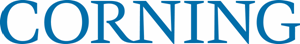 구조 설계 및 신뢰성 해석 연구원 모집 (Reliability Modeling Research Engineer)코닝은 소재 과학 분야에서 혁신을 주도하는 세계적인 기업입니다. 코닝은 특수 유리, 세라믹 소재, 광학 부문에서 165년 이상 축적해 온 독보적인 전문 지식과 기술을 활용하여 새로운 산업을 창출하고 사람들의 삶을 변화시키는 제품들을 개발해왔습니다. 현재 코닝의 제품은 가전, 통신, 자동차, 생명공학 등 여러 산업 부문에서 사용되고 있습니다. 코닝은 1970년대 초 소비자 제품과 TV관련 기술로 한국시장에 진출했으며, 코닝정밀소재㈜는 1995년 코닝과 삼성이 TFT-LCD 기판유리 제조를 위해 설립하였으며, 2014년 초 코닝이 삼성 지분 전량을 인수하면서 미국 코닝의 100% 투자 법인이 되었습니다. 현재 평판 디스플레이용 기판유리, 스마트폰 및 태블릿 PC 용 커버글라스 등을 제조하고 있습니다. 홈페이지: www.corning.com | 홍보영상: www.youtube.com/user/CorningIncorporatedJob Title: 구조 설계 및 신뢰성 해석 연구원 | Reliability Modeling Research EngineerPurpose of the Position:유리∙세라믹 기반 복합 소재 구조 신뢰성 해석 및 설계유리 소재(component) 및 유리 적용 제품(System)의 동역학적 현상 예측 (예. 충격/파괴역학)복합 소재 기계적·열적 신뢰성 수치 평가 및 안정성 구현 설계고정밀 구조 공정 안정성 평가 및 설계 제시환경 영향 구조 장기 신뢰성 해석 평가 도출제품의 신뢰성 특성 평가 및 관련 성능 개선 방안 수립신뢰성 측정 Protocol 수립을 위한 이론적 기반 제공신뢰성 예측 응용기술 트렌드 이해를 통한 유리기반 제품개발 방향 guide 근무 조건: 정규직근무지: Corning Technology Center Korea 충남 아산 소재Required Education & Experience:기계공학토목공학도시환경과 박사 (구조 설계·평가 전문기술 보유 + 파괴 역학) 및 5년 이상 경력 석사구조 동역학 특성 관련 공정 해석 전문가 (Impact Analysis)Required Skills:공정 모델링 (FEM기반 Dynamics 해석, ANSYS LS-DYNA, Abaqus, COMSOL 등)기계적 신뢰성 평가 실무 경력 / 분석 자동화 code 개발 경력High-level 비즈니스 영어 커뮤니케이션 (특히 speaking/writing) 가능 접수 안내전형절차: 서류전형 → 전화 인터뷰 → 인터뷰(기술, 임원) → 채용검진 → 입사접수: CV와 자기소개서(자유형식)를 담당자 이메일로 제출문의처: 전현진 프로 (041-520-2137 / hyeonjin.jeon@corning.com)Corning Precision Materials | Corning Technology Center Korea Reliability Modeling Research EngineerCorning has combined its unparalleled expertise in glass science, ceramics science, and optical physics with deep manufacturing and engineering capabilities to develop life-changing innovations and products for nearly 170 years. Corning Precision Materials Co. Ltd produces and sells thin film transistors-liquid crystal display glass substrates. The Company provides glass substrates to make liquid crystal display (LCD), LCD TVs, and other devices like digital cameras and navigators. Corning Precision Materials conducts business around world.Homepage: www.corning.com | Video: www.youtube.com/user/CorningIncorporatedJob Title: Reliability Modeling Research EngineerPurpose of the Position:Reliability analysis & product design of glass/ceramics-based system   Predict dynamics of glass material (Component) and Glass application (System)Impact/Failure analysisEvaluate mechanical/thermal reliability of glass-based systemProvide robust design that meets customer product requirementsAnalyze environmental reliability of glass systemReliability guideline establishmentDevelop reliability evaluation protocolProvide product development guideline that reflects up-to-date technical trends Working Condition: Full-timeLocation: Corning Technology Center Korea, ASAN, Korea Required Education & Experience:PhD in applied mechanics, reliability & impact mechanisms, materials sciences/engineering, micromechanics, mechanics of polymers and interfaces, including undergraduate education in information systems/complex problem solving, systems reliability, fractography, mechanical engineering or other related fieldsSenior level positions require MS with >5 years of related working experience, Ph. D preferredRequired Skills:FEA based mechanical dynamics, e,g, ANSYS LS-DYNA, Abaqus, COMSOLHigh-level English communication (work with global teams)